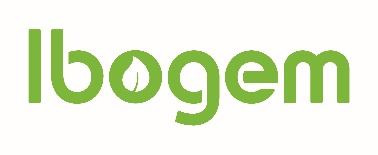 aanvraagformulierU kan enkel vergelijkbaar bedrijfsafval aanleveren op het recyclagepark. Dat is afval dat niet afkomstig is van uw bedrijfsactiviteit en naar aard, samenstelling en hoeveelheid vergelijkbaar is met huishoudelijk afval. Voor grotere hoeveelheden afval en afval afkomstig van uw bedrijfsactiviteit, moet u een beroep doen op een private inzamelaar.(*) Schrappen wat niet pastDatum: … / … / …Handtekening van de aanvrager:De inlichtingen op dit formulier zijn voor intern gebruik door Ibogem en worden opgeslagen in onze databank. De gegevens dienen voor statistische doeleinden en voor eventuele facturatie. De gegevens worden niet verspreid aan derden. Volgens de wet van 8 december 1992 tot bescherming van de persoonlijke levenssfeer ten opzichte van de verwerking van persoonsgegevens heeft u het recht om deze gegevens in te kijken en desgewenst aan te passen. Vak bestemd voor de administratieVak bestemd voor de administratieKlantnummerBadgenummerGegevens van de aanvrager Gegevens van de aanvrager Naam bedrijfVerantwoordelijkeContactpersoon (eventueel)AdresFacturatieadresTelefoonnummerE-mailadresVennootschapsvormKMO – Zelfstandige – BVBA – NV (*)Ondernemingsnummer